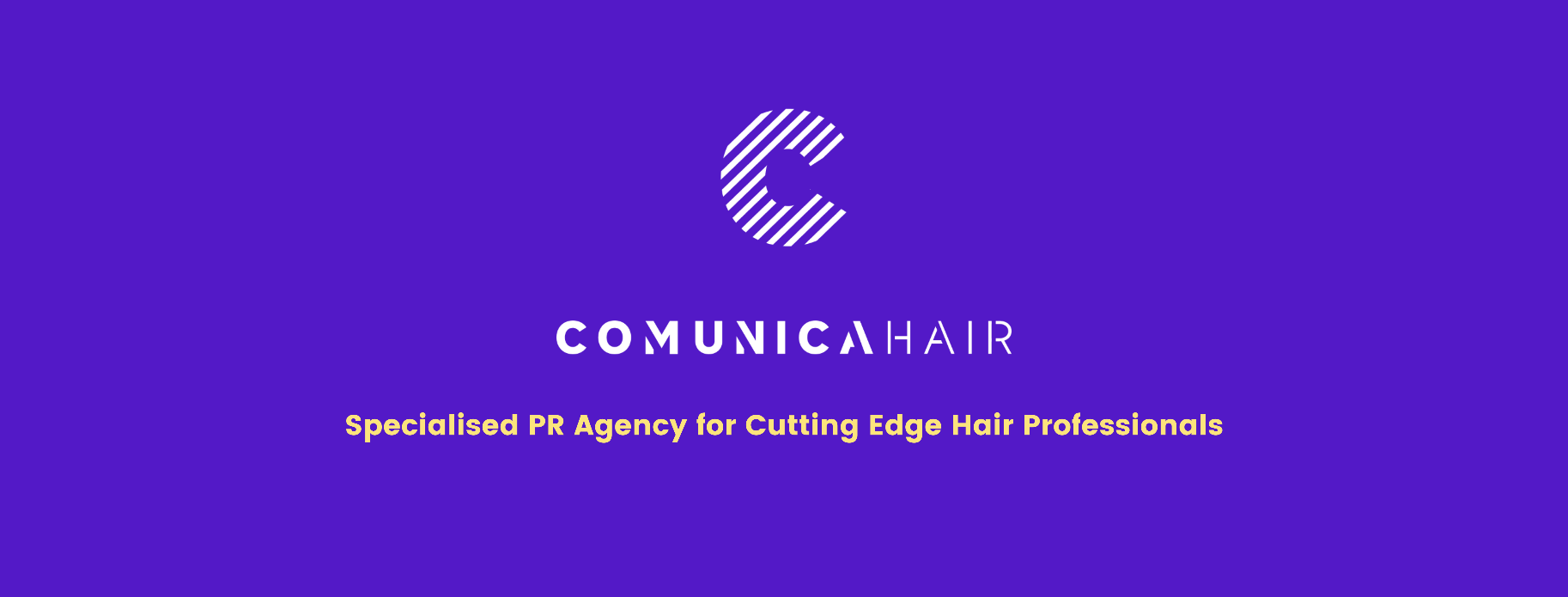 For more information, please contact Marta de Paco On         +34 670 780 664 or email press@comunicahair.com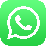 Important: These images are only available for editorial content. Credits must be included.Notification of their publication is expected.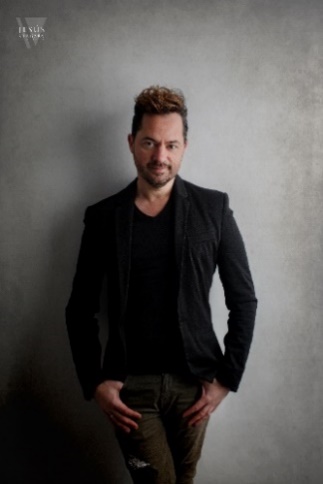 JUANMY MEDIALDEAFREYA, VIKING GODDESS Collection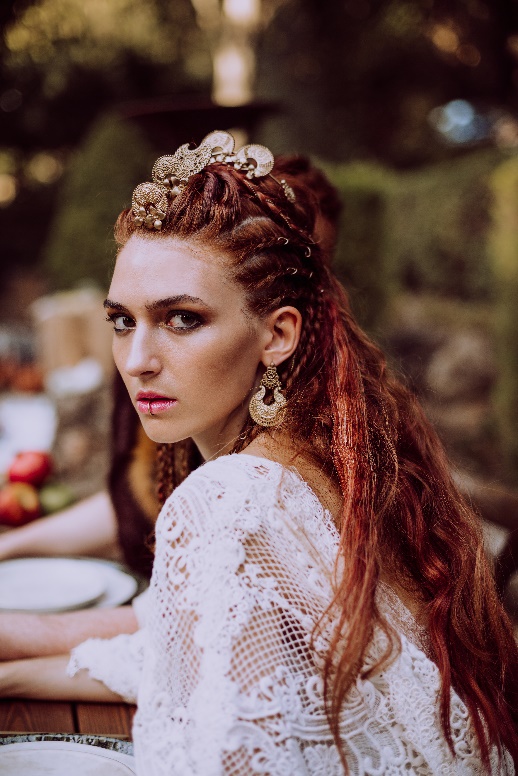 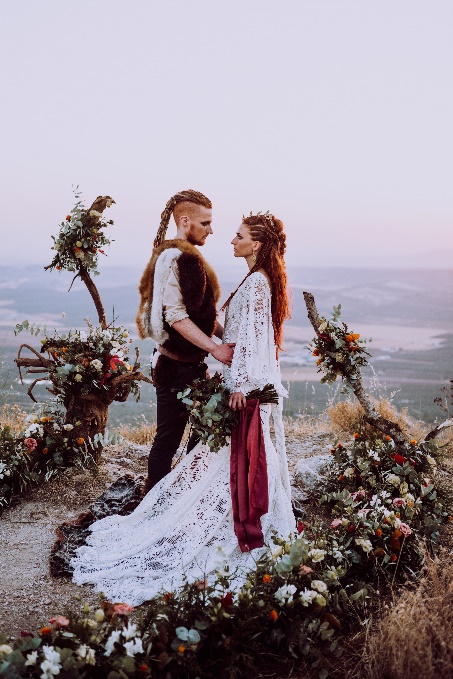 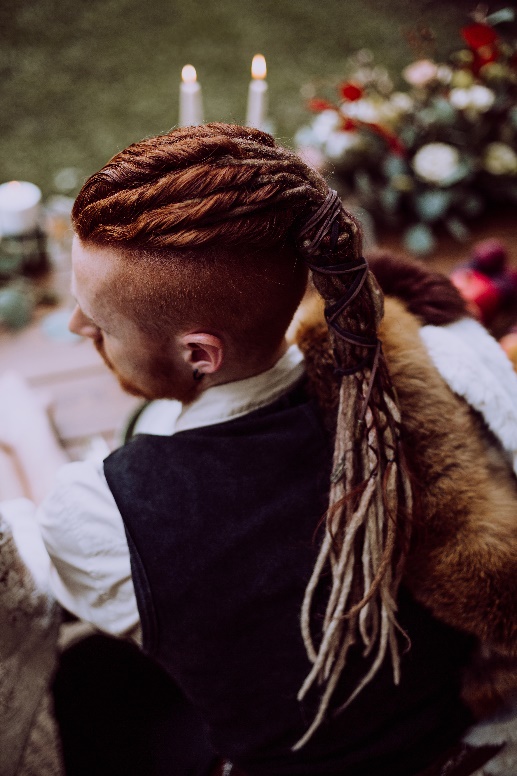 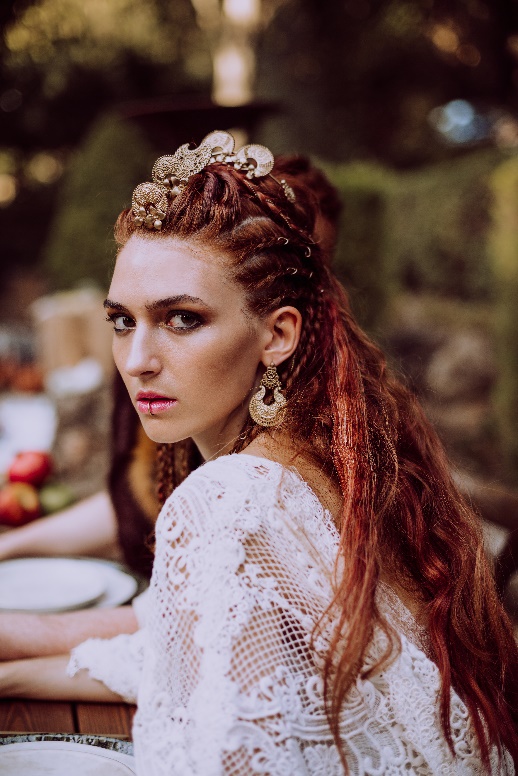 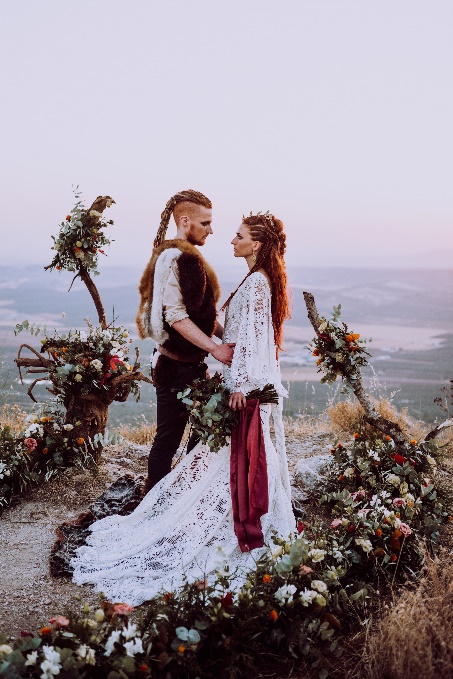 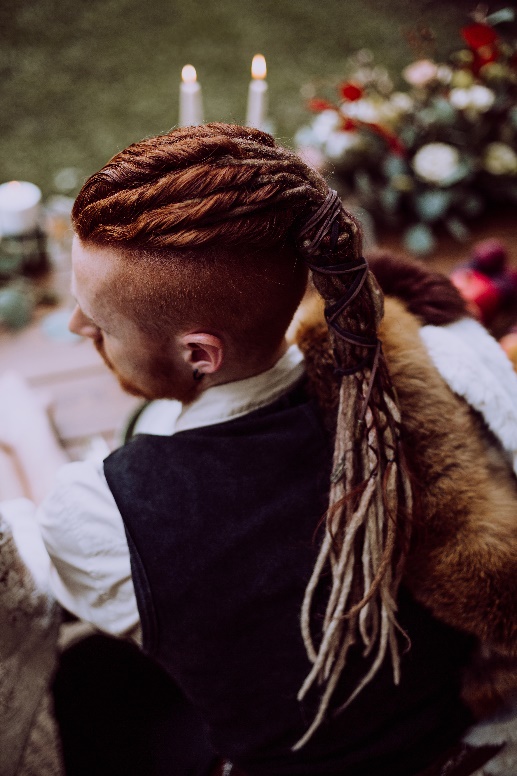 Hair: Juanmy Medialdea @ Juan Miguel Medialdea PeluquerosHair Instagram: @juanmy_medialdeaPhotography: Joseph Table Instagram: @josephtablefotografoOrganizer: Enlazados Wedding & Events Instagram: @enlazados_eventosDress: Yolancris Instagram: @yolancrisMake up: Albert The Make Up Skull Instagram: @albert.camurHeadpieces: Silvia Peinado Instagram: @silviapeinadoFlorist: El Portillo Floristería Instagram: @elportillofloristeriaFurnishing: Más Que Palets Instagram: @masquepaletsJewelry: Joyería San Eloy Instagram: @joyeriasaneloyTailoring: Romera 1958, Lebrel Málaga, Lebrel Antonio Guirado, Instagram: @romera1958 @lebrelmalaga @lebrelantonioguiradoAttrezzo: Casa Pulianas Instagram: @casapulianasVideo: A2C Producciones Instagram: @a2cproducciones.weddingsJUANMY MEDIALDEAFREYA, VIKING GODDESS Collection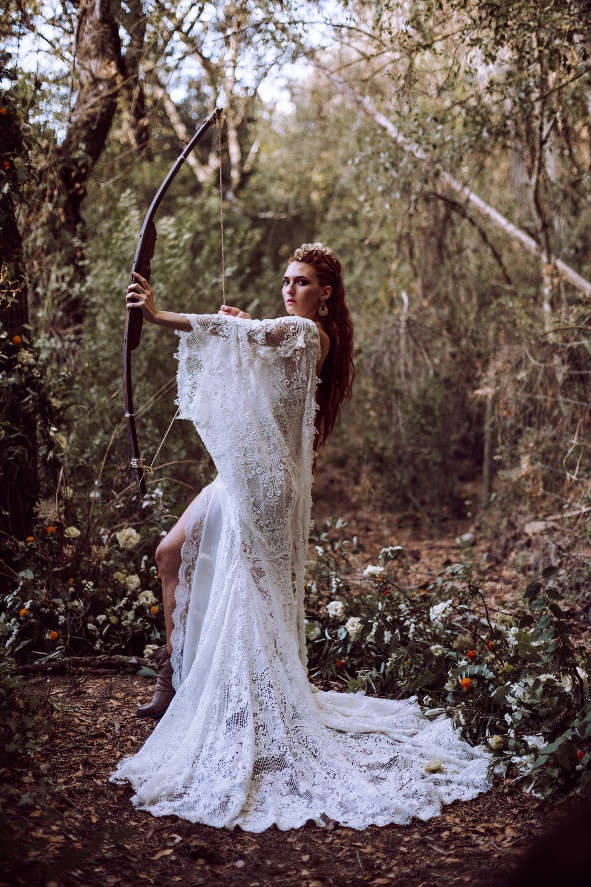 Love is born wild, without clothes or shields, dressed only in freedom, a gaseous essence that is perceived, but not caught. That is why Freya and Od fly their story away from the protocols, from the verses written by others, to spontaneously recite their own, those that emerge only when emotion is a burning flame. They have fled to their corner of the world, to the refuge where their love flourishes, in order to declare with promises the singularity of their history. A celebration that escapes from the prefabricated, to surrender to the authentic, the pure, and that is where their powerful romanticism emerges. And so, the bride and groom immerse themselves in a deep ritual, focused on a love that grows, breathing their loving words, oblivious to everything other than themselves. To unite, to celebrate their bond, they only need each other, with no greater adornment than love, two witnesses and the temple of nature. They have escaped formalities to start a new path that is born free, away from the destiny that others had prepared for them.The hair is inspired by the energy of the Viking deities, with reddish tones that remind us of the sacred fire. In the bride and groom, the hair symbolizes the loving force, the flame that seals it and makes it durable over time, that is why both wear long hair in copper colors. The bride wears different textures, on the one hand, different types of braids that are sublimated with a jewel headband, a symbol of the divine meaning of a bond. In addition, she clears her face with several French braids adorned with hoops, also present in the headband, a shape that represents infinity. The groom picks up his dreadlocks to show the shaved sides and to give prominence to the faces that look at each other, in a communicating reflection.